Maths Investigation- Draft Due Date Friday Week 7Probability and Statistics – Data Representation and Interpretation.Question: Does gender bias exist?InstructionsYou need to:Select and investigate one of the Inquiry Questions listed below to determine whether gender bias exists in society and why.Attend all Targeted Teaching sessions about data.Collect and analyse both Primary and Secondary data in relation to your investigation. You will need to research to access reliable statistics (e.g. ABS) and collect your own.Demonstrate your understanding of average calculations e.g. mean, median & mode, measures of middle and measures of spread (advanced learners). Ensure that all formulae and calculations are shown where required.Interpret the meaning of mean, median & mode in relation to any bias in your investigation.Construct a variety of graphs to assist in comparing, interpreting and analysing your data sets by selecting the most appropriate forms to graphically present your data: Box and Whisker Plot (compulsory for all questions)Stem and Leaf Plot Histogram Dot Plot Scatter Plot Please be aware that some types of graphs are more suitable to different types of questions than others.Use the information you gathered in steps 1-6 to analyse whether gender bias exists for your Inquiry Question and why.Read through the Maths Report Marking Rubric carefully to ensure you have collected all the appropriate information for each section of the report. Construct your Mathematical Report ensuring you thoroughly answer the question and refer back to your evidence to support your judgment.Check each aspect of your work against the rubric frequently and seek staff feedback prior to final submission.Are males ‘better’ drivers than females?Does your gender determine your ‘chances’ of getting a job?Do males financially earn more than females?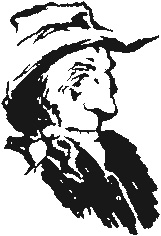 Does female sport get ‘a fair go’?Do females live longer than males? Do males snore more than females?